О внесении изменений в муниципальную программу «Доступная среда ГО «Жатай» на 2017-2019 годы»В соответствии с п.4 Порядка разработки, утверждения и реализации муниципальных программ Городского округа «Жатай», утвержденного Постановлением Главы Окружной Администрации ГО «Жатай» № 170 от 16.09.2016 года, на основании Распоряжения Главы Окружной Администрации ГО «Жатай» № 878/1-р от 01.10.2018г. «О внесении изменений в бюджетную роспись на 2018 год»:1. Внести изменения в Муниципальную программу «Доступная среда ГО «Жатай» на 2017-2019 годы», утвержденную Постановлением Главы Окружной Администрации  ГО «Жатай» от 09.12.2016г. № 23-г (с изменениями от 05.12.2017г., от 06.03.2018г.):В паспорте программы «Объем и источники финансирования, в том числе по годам реализации» изложить в следующей редакции: «Объем средств всего: 1 635,50 тыс. рублей,  в том числе по годам:2017 год – 565,50 тыс. рублей;2018 год –  170,00 тыс. рублей;2019 год – 900,00 тыс. рублей.Из них: Бюджет ГО «Жатай», составляет всего 1470,00 тыс. рублей, в том числе по годам:2017 год  – 400,00 тыс. рублей;год –  170,00 тыс. рублей;год  –  900,00 тыс. рублей.Бюджет РС (Я), составляет всего 165,50 тыс. рублей, в том числе по годам:2017 год  – 165,50 тыс. рублей;2018 год  -   0,00 тыс. рублей;2019 год  –  0,00 тыс. рублей.     Объем финансирования носит прогнозный характер и подлежит уточнению в установленном порядке при формировании бюджета Городского округа «Жатай»»В Разделе 3. «Система программных мероприятий, в том числе ресурсное обеспечение муниципальной программы, с перечнем мероприятий с разбивкой по годам, источникам и направлениям финансирования» четвертый абзац изложить в следующей редакции:«Объем средств всего: 1635,50 тыс. рублей,  в том числе по годам:2017 год – 565,50 тыс. рублей;2018 год –  170,00 тыс. рублей;2019 год – 900,00 тыс. рублей.из них: Бюджет ГО «Жатай», составляет всего 1470,00 тыс. рублей, в том числе по годам:2017 год – 400,00 тыс. рублей; год –  170,00 тыс. рублей; год  –  900,00 тыс. рублей.Бюджет РС (Я), составляет всего 165,50 тыс. рублей, в том числе по годам:2017 год – 165,50 тыс. рублей;2018 год –   0,00 тыс. рублей;2019 год –  0,00 тыс. рублей.Приложение № 1 «План мероприятий муниципальной программы «Доступная среда ГО «Жатай» на 2017-2019 годы» к муниципальной программе «Доступная среда ГО «Жатай» на 2017-2019 годы» изложить в  редакции, согласно приложения №1 к данному постановлению.Приложение № 2 «Сведения о показателях (индикаторах) муниципальной программы» к муниципальной программе «Доступная среда ГО «Жатай» на 2017-2019 годы» изложить в  редакции, согласно приложения № 2 к данному постановлению.3.  Финансово-экономическому управлению Окружной Администрации ГО «Жатай» обеспечить финансирование программных мероприятий в пределах бюджетных ассигнований, предусмотренных на их реализацию.4.  Настоящее постановление вступает в силу со дня официального опубликования.5.  Контроль исполнения настоящего постановления возложить на 1-го заместителя Главы Окружной Администрации ГО «Жатай» Исаеву Е.Н.1-й заместитель Главы ОА ГО «Жатай»                 			                                 Е. Н. ИсаеваРеспублика Саха (Якутия)Окружная Администрация Городского округа  "Жатай"ПОСТАНОВЛЕНИЕ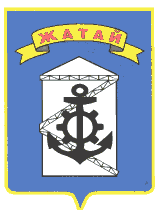 Саха θрθспyyбyлyкэтэ"Жатай" Куораттаађы уокуругун Уокуруктаађы  ДьаhалтатаУУРААХ «___» _________________ 2018г.   №_______ «___» _________________ 2018г.   №_______ «___» _________________ 2018г.   №_______